Name:______________________Date: ______________blk:_________Anatomy & Physiology  12 		Pineapple Lab Makeup Assignment				(A) Research Bromalin: Find out what type of enzyme it is and what it does. 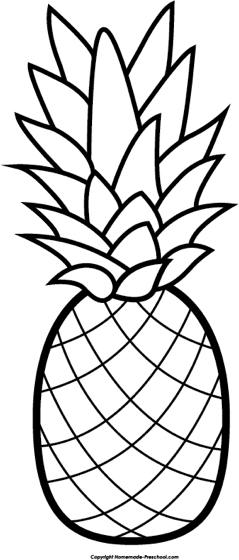 (B) Find out what Gelatin is, describe it and what it’s used for. (C) Investigate how it would act on Gelatin.(D) Explain what would happen and why it happens if gelatin was added to:1) Fresh Pineapple2) Canned pineapple3) Frozen pineappleReference all sources in APA. __________________________________________________________________________________________________________________________________________________________________________________________________________________________________________________________________________________________________________________________________________________________________________________________________________________________________________________________________________________________________________________________________________________________________________________________________________________________________________________________________________________________________________________________________________________________________________________________________________________________________________________________________________________________________________________________________________________________________________________________________________________________________________________________________________________________________________________________________________________________________________________________________________________________________________________________________________________________________________________________________________________________________________________________________________________________________________________________________________________________________________________________________________________________________________________________________________________________________________________________________________________________________________________________________________________________________________________________________________________________________________________________________________________________________________________________________________________________________________________________________________________________________________________________________________________________________________________________________________________________________________________________________________________________________________________________________________________________________________________________________________________________________________________________________________________________________________________________________________________________________________________________________________________________________________________________________________________________________________________________________________________________________________________________________________________________________________________________________________________________________________